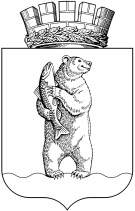 Администрациягородского округа АнадырьПОСТАНОВЛЕНИЕОт 19.07.2017									               № 451В соответствии со статьями 209, 614 Гражданского кодекса Российской Федерации, Федеральным законом Российской Федерации от 16 сентября 2003 года № 131-ФЗ «Об общих принципах организации местного самоуправления в Российской Федерации»,ПОСТАНОВЛЯЮ:1. Установить с 1 января 2018 года:1.1. Размер арендной платы за арендуемые нежилые помещения (здания) для предприятий, учреждений, организаций всех форм собственности (кроме бюджетных учреждений) - 286 рублей за один квадратный метр арендуемой площади в месяц (без учета НДС).1.2. Размер арендной платы за арендуемые складские помещения и помещения гаражей для организаций, учреждений, предприятий всех форм собственности – 242 рубля за один квадратный метр арендуемой площади в месяц (без учета НДС).1.3. Размер арендной платы за арендуемые нежилые помещения (здания) для бюджетных организаций, учреждений в сумме 165 рублей за один квадратный метр арендуемой площади в месяц (без учета НДС).1.4. Размер арендной платы, указанной в подпунктах 1.1, 1.2 и 1.3 за арендуемые нежилые (здания, сооружения), складские и гаражные помещения не включает плату за пользование земельным участком (или его частью), на котором объект расположен.2. Управлению финансов, экономики и имущественных отношений Администрации городского округа Анадырь довести до сведения Арендаторов новые расценки по арендной плате за арендуемые нежилые помещения (здания), складские помещения и помещения гаражей.23. Признать утратившим силу Постановление Администрации городского округа Анадырь от 23 октября 2013 года № 608 «О повышении арендной платы за аренду муниципальных нежилых помещений (зданий)».4. Настоящее постановление не распространяет свое действие на суммы арендной платы, определенные по результатам оказания услуг по оценке права аренды за использование муниципального имущества городского округа Анадырь и проведенных торгов на право заключения договоров аренды, договоров безвозмездного пользования, договоров доверительного управления имуществом, иных договоров, предусматривающих переход прав.5. Настоящее постановление опубликовать в газете «Крайний Север» и разместить на официальном информационно-правовом ресурсе городского округа Анадырь - WWW.NOVOMARIINSK.RU.6. Настоящее постановление вступает в силу с 1 января 2018 года.7. Контроль за исполнением настоящего постановления возложить на заместителя Главы Администрации городского округа Анадырь – начальника Управления финансов, экономики и имущественных отношений Администрации городского округа Анадырь Тюнягину Ю.И.Глава Администрации                                                                        И.В. ДавиденкоПодготовила:				                                           Е.С. НазароваСогласовано:                 						             Ю.И. Тюнягина 										   Н.О. ВодянинаРазослано: В дело -3; ОУМИ -2; Фино -1; Аппарат администрации - 1 /7Об арендной плате за аренду муниципальных нежилых помещений (зданий)